SÚMULA DA 5ª REUNIÃO ORDINÁRIA CATHIS-CAU/SCEsta Súmula foi aprovada na 6ª reunião ordinária da CATHIS-CAU/SC de 23/06/20222, com os votos favoráveis dos conselheiros Rosana Silveira e Silvya Caprario, ausência do Cons. Newton Marçal.Considerando o estabelecido no item 1.3 da Deliberação Plenária CAU/SC nº 583, de 12 de março de 2021, que trata dos termos das reuniões virtuais dos órgãos colegiados do CAU/SC, atesto a veracidade das informações prestadas. Publique-se. Jaime Teixeira Chaves
Secretário dos Órgão Colegiadosdo CAU/SCDATA19/05/2022HORÁRIO08:30h às 12h30LOCALReunião Hibrida Reunião Hibrida Reunião Hibrida Membros presentesMembros presentesMembros presentesHorário chegadaHorário saídaRosana SilveiraRosana SilveiraCoordenadora08:30hSilvya Helena CaprarioSilvya Helena CaprarioCoordenadora Adjunta08:30h12:30hNewton Marçal SantosNewton Marçal SantosSuplente08:30hASSESSORIAPedro Schultz Fonseca BaptistaPedro Schultz Fonseca BaptistaPedro Schultz Fonseca BaptistaPedro Schultz Fonseca BaptistaPedro Schultz Fonseca BaptistaAmanda Cristina Padova – EstagiáriaAmanda Cristina Padova – EstagiáriaAmanda Cristina Padova – EstagiáriaAmanda Cristina Padova – EstagiáriaAmanda Cristina Padova – EstagiáriaCONVIDADOSKarla Moroso – AH!Taiane Beduschi – AH! Simone Calduia – Prefeitura Municipal de Florianópolis (PMF)Michaele de Freitas Goulart – PMFAndré Leivas de A. Viana – PMFKelly C. Vieira – PMFPatrícia Herden – PMFJuliana H. Gomes – PMFBetina D’Ávila – PMFAusências justificadas Ausências justificadas Conselheiros Gogliardo MaragnoJustificativaMotivo PessoalLeitura e aprovação da Súmula da(s) Reunião(ões) AnterioresEncaminhamentoAprovada Súmula da 4ª Reunião Ordinária por unanimidade dos presentes. Encaminhar para publicação no Portal da Transparência.ORDEM DO DIA1Discussão de próximas ações para o Termo de Acordo de Cooperação com PMFFonteAssessoriaRelatorAssessoriaEncaminhamentoO assessor Pedro explicou aos demais que o Termo de Acordo de Cooperação precisará de alteração no número do Acordo e no nome do Prefeito (que está desatualizado), mas que a alteração já está pronta para colher a rubrica do Prefeito, pois pelo CAU/SC já foi assinado pela Presidente.O Diretor de Urbanismo da Secretaria Municipal de Desenvolvimento Urbano, André Leivas, constatou que o Setor de Habitação da Prefeitura tem pleiteado algumas linhas de crédito do governo federal para áreas de regularização fundiária e melhorias habitacionais de interesse social. Após debate e análise quanto às demandas e necessidades, constatou-se que a ação inicial do Acordo será voltada para questões referentes à melhoria habitacional. Também discorrem sobre a necessidade de credenciamento para os arquitetos e urbanistas. A servidora Kelly explica sobre a plataforma Somar Floripa e a possibilidade de parceria entre a rede solidária, o CAU/SC e a PMF, mas no caso dessa ação estaria inicialmente vinculada ao trabalho voluntário.Após debate acerca das ideias iniciais do Plano de Ação referente ao Termo de Acordo de Cooperação, foram sugeridas quatro frentes iniciais de ação, sendo elas:Levantamento de dados e diagnósticos;Chamamento de voluntários, partindo da plataforma SOMAR;  Possibilidade de criação de banco de materiais com uso de material para construção civil (possibilidade de reaproveitamento de materiais);Definição da mão de obra utilizada.A Presidente, Patrícia Herden, informa que o representante do CAU/SC nesta operacionalização será o assessor Pedro. Pela Prefeitura, ficou definida como representante a Arquiteta e Urbanista Juliana. Primeiramente a Prefeitura irá realizar um Diagnóstico para identificar possíveis áreas no município, para em seguida, os representantes realizarem a elaboração do primeiro plano de ação para que na próxima reunião (23/06/2022), já esteja minutado. Pedro reitera a necessidade de elaboração de uma minuta com as ações referentes ao acordo entre o CAU/SC e a PMF até o final de 2023.Posterior análise e aceite dos demais membros participantes, definiu-se a elaboração do diagnóstico durante a semana do dia 06 de junho, por responsabilidade de Kelly e demais profissionais da PMF. Quanto ao plano de ação, Pedro e Juliana são os responsáveis pela elaboração e prospecção do mesmo de 13 a 17 de junho. Para a próxima reunião da Comissão de Assistência Técnica em Habitação de Interesse Social (CATHIS), no dia 23 de junho, todas as informações captadas e demais materiais desenvolvidos serão apresentados.2Acompanhamento da organização do 3º Congresso de Arquitetura e Urbanismo de SCFonteAssessoriaRelatorAssessoriaEncaminhamentoDeliberação com definição da participação da CATHIS com Visita Técnica na Prefeitura local e participação na Oficina e Palestras.3Planejamento da agenda política com os entes públicosFonteAssessoriaRelatorAssessoriaEncaminhamentoEsse item de pauta foi discutido a tarde e apresenta a demanda de realização de visita institucional e técnica às Prefeituras que receberão as etapas do III Congresso realizado pelo CAU/SC.O assessor Pedro informa que já iniciou articulação com técnicos da Prefeitura de Criciúma.EXTRAPAUTA1Reunião com AH! Arquitetura Humana para debate da diagramação da nova Cartilha ATHISFonteAssessoriaRelatorAssessoriaEncaminhamentoApós conversa interna dos Conselheiros, optou-se por mudanças referentes à diagramação da nova Cartilha de ATHIS do CAU/SC, sendo estas: fonte dos títulos, ícones, simplificar bordas, fundo nas cores preto e branco e para títulos e destaques, cor verde. Além da possibilidade de utilizar fotos do banco de imagens do CAU/SC e recriar fluxogramas.Em seguida, conforme alinhamento de ideias entre a Comissão e o Escritório AH! Arquitetura Humana, Taiane apresentou um cronograma referente a entrega de materiais e propostas relacionadas a Cartilha.Para melhor entendimento acerca das datas e prazos, o cronograma está exemplificado abaixo: 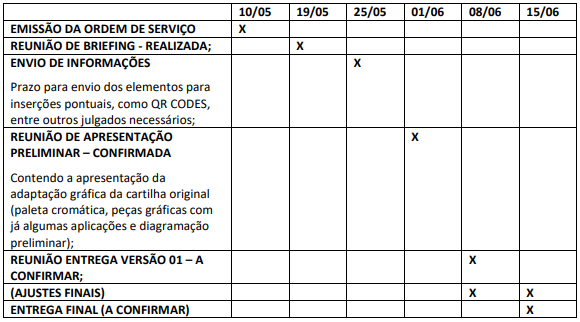 A Comissão a tarde selecionou e enviou à AH! imagens e croquis do banco de imagens que representem a ATHIS e as informações atualizadas da composição da atual Gestão do CAU/SC. Ademais, a próxima reunião extraordinária com a CATHIS e o Escritório AH! Arquitetura Humana ficou definida para ocorrer no dia 01 de junho, às 8:30h, no formato híbrido, para debate de ideais e entrega de adaptação  gráfica preliminar da Cartilha.Amanda PadovaEstagiária de ArquiteturaSecretáriaPedro Schultz Fonseca BaptistaGerente TécnicoAssessor